Diapositivas de PowerPoint “Mujeres del Antiguo Testamento”Se selecciona una representación de Débora para, una vez completada la serie de imágenes de las otras mujeres elegidas, proceder a redactar los textos para el trabajo.Débora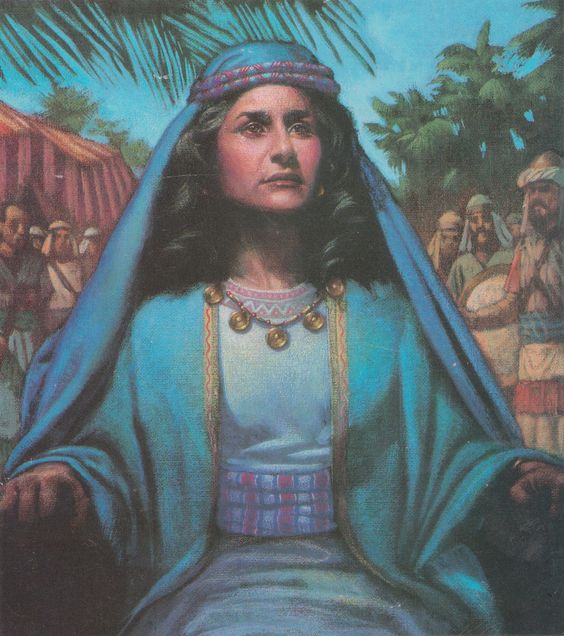 